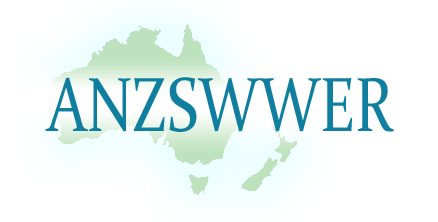 ANZSWWER SCHOLARSHIP OF TEACHING Application formWinners to be announced at the ANZSWWER Symposium, Flinders University, South Australia, 20-21 September 2018.Entries close 4 August 2018Please refer to the selection criteria on the next page when completing your application.Section A:  Project summarySummary of team – names, organisational unit, is this an existing collaboration?Project titleProject summaryIs this a substantially new projectHave you submitted a similar application to any other scheme? If yes, please provide details of outcome dateSection B:  Applicant details (Chief investigator must be member of ANZSWWER)For each applicant: Name, employing school, current employment, if on contract when this expires. For each applicant provide a one page cv including: Relevant employment historyBrief paragraph summarising major areas of previous research/ human service practiceBest publicationsBrief summary of any other supporting information, including strengths and experiences, or other factors relevant to assess research strengths in light of opportunity.Section C: Project descriptionIn no more than three pages and 11 point font explain: -What you plan to do (provide sufficient detail to enable an assessment of the quality of the project)The relevance of the project to enhancing quality of teaching and learning in human services The collaborative/ interdisciplinary strengths of the projectOriginality, significance and innovation of the projectIf relevant, how the project will assist in future grant applicationsSection D: BudgetPersonnel (include type of appointment and on-costs)Equipment MaintenanceTravelOtherSection E: justification of the budget – under headings for budgetSECTION F:  Certification by applicantsTo the best of my knowledge, all the details in the application form are true and complete. I understand and agree that all ethical clearances must be met before the proposed research can commenceSignatures:	Principal Investigator/s	     	Date:	     		     	Date:	     	Associate Investigator/s	     	Date: 	     		     	Date: 	     		     	Date: 	     		     	Date: 	     		Student Investigator/s	     	Date:	     	     	Date:	     	     	Date:	     	     	Date:	      Certification by head/ manager  The project, if funded, can be accommodated within the general facilities in my organisational unit, and that sufficient working and office space is available for any proposed new staff. I have noted the amount of time that the applicant will be devoting to the project and agree that it is appropriate to existing workloads. Name:	     Title:	     Signature:	     	Date:	     Selection criteriaOur panel will assess your application on the following:Significance of the aims and relevance of the conceptual approach to those aims for advancing social work education 30%Feasibility and clarity of proposed approach 30%Feasibility of timeframe and justification of budget proposed 10%Proposed outcomes for the research 15%Track record of research team, including partners and mentors, given opportunity 15%Eligibility criteria:•	Only ANZSWWER members (either institutional or individual) are eligible to be nominated.  •	ANZSWWER Executive Committee members are not eligible for any of these awards